1 урок АФК8 «а» класс27.04.2020Сделайте разминку перед выполнением упражнений. Разминка по ссылке: https://www.youtube.com/watch?v=SjJs4VhvMy0Выполните упражнения максимальное количество раз на время:1. Отжимание. 30 секунд.2. Пресс. 30 секунд.3. Приседания. 30 секунд.4. «Планка». 30 секунд.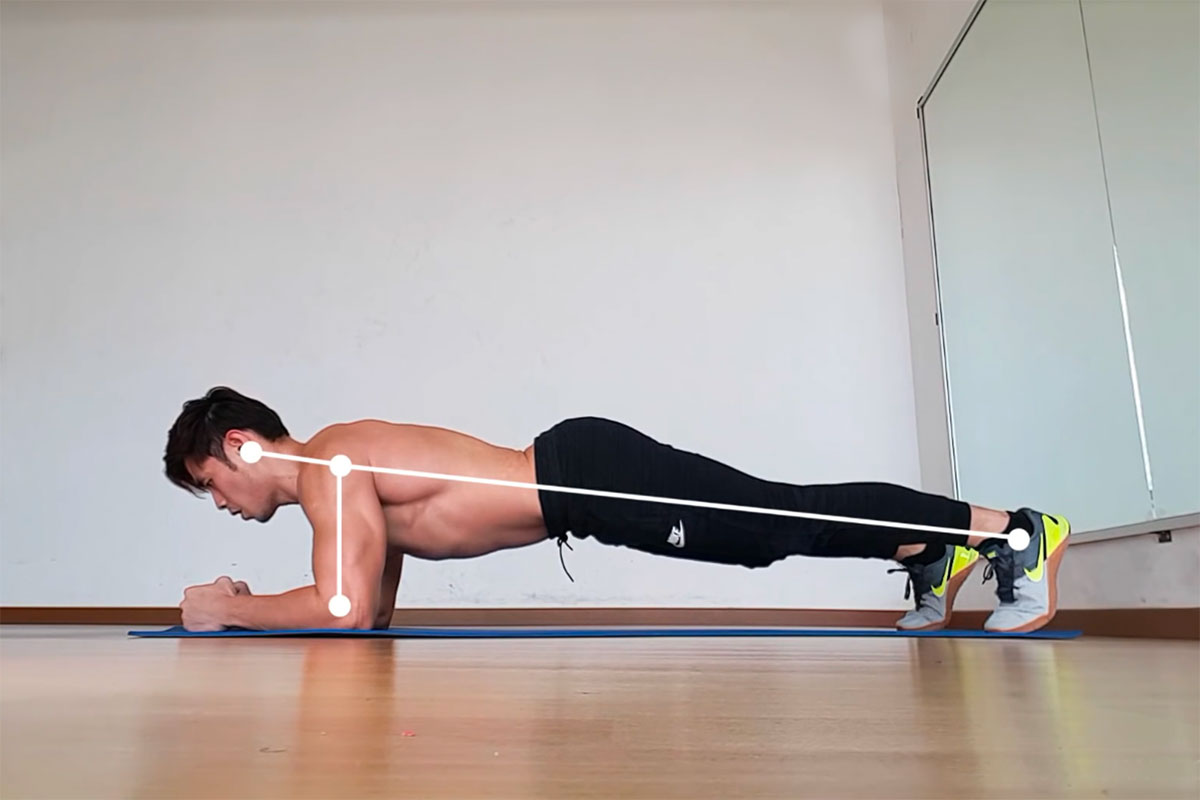 Полученные результаты отправьте по почте. Снимите видео / фото выполнения упражнений.3 урок математикаалгебра. Задание на неделю. Решение задач с помощью систем уравнений. Алгоритм решения записан в специальных тетрадях. Параграф 37: разобрать задачи в тексте параграфа. №№ 653, 654,6563 урок МузыкаТема: «В музыкальном театре» (продолжение)А Бородин «Князь Игорь» 2 действие.«Половецкие пляски», слушать.Песню – повторить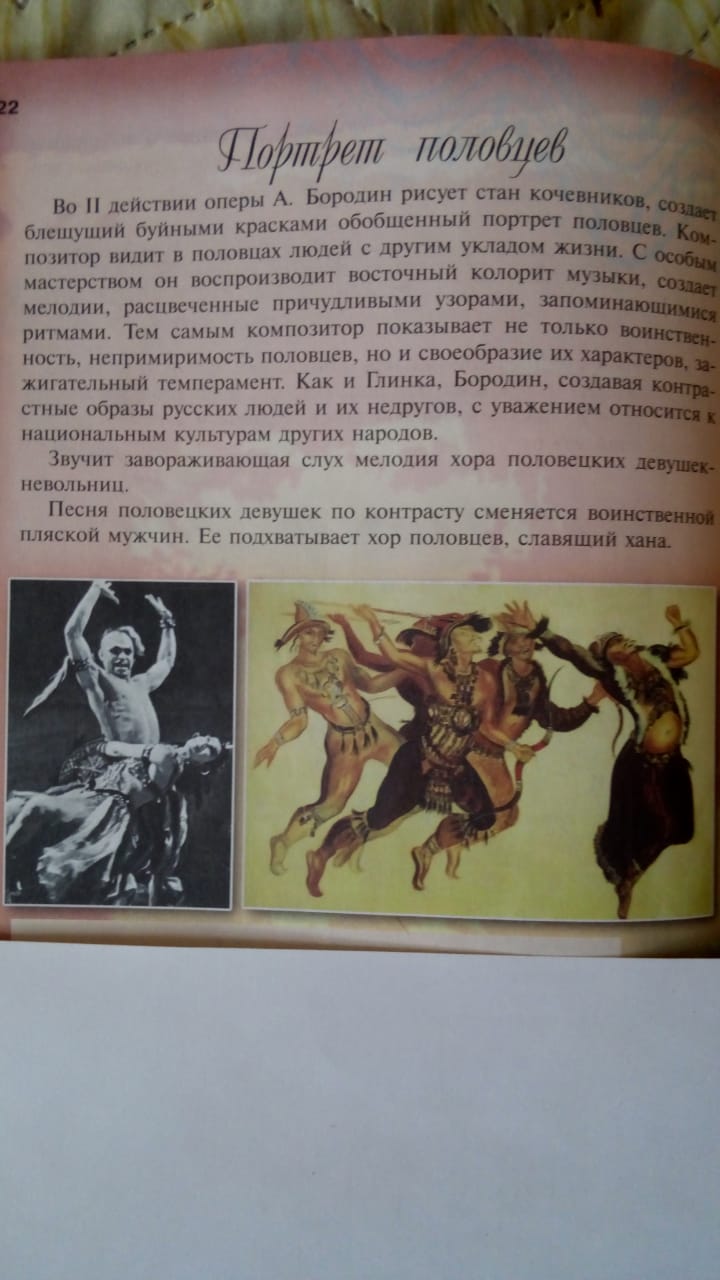 4 урокБиология8А класс27.04.2020БиологияТема урока: «Безусловные и условные рефлексы. Врожденные и приобретенные программы поведения»1. Запишите тему урока в тетради.2. Прочитайте в учебнике материал § 53,54.3. Письменно в тетради ответьте на вопросы:  стр. 272 № 1, 3.4. Выполненное задание отправьте на электронную почту учителю на проверкуАдрес почты: everest.distant@yandex.ru5 урокАнглийский языкВ связи с тем, что учитель английского языка Недзельская Л.А. ушла на больничный, вести уроки английского будет Болдовская Ю.В.1. Перейти по ссылке. Сначала нужно будет зарегистрироваться, всё бесплатно. В день даётся 20 предложений для составления из пазлов бесплатно, этого достаточно. Через 24 часа даётся опять 20 предложений бесплатно. Всё остальное: просмотр видео, слова и фразы - без ограничений. 2. Посмотреть видеоурок. При необходимости можно пересмотреть объяснение ещё раз (сколько угодно), можно делать паузы во время объяснения материала преподавателем. 3. Просмотреть слова и выражения после урока (промотать ниже). Обратите внимание: слова и выражения нужно прослушивать, нажимая на значок «динамик». Повторять их вслух. 4. Переключить на «ознакомиться с фразами». Читать фразы вслух, прослушивать их, нажимая на значок «наушники», повторять за диктором. 5.  Выполнить задание (жёлтая кнопка «начать задание») - собрать фразы из пазлов. 6. Сделать скриншот «задание выполнено», прислать мне, подписав, чьё это задание, на +79193773311 в WhatsApp или на эл.почту 79193773311@mail.ru. 7. Придумать и написать в тетради 7 предложений с оборотом «there is/are”, сфотографировать и прислать мне. Задание на оценку в журнал. Болдовская Юлия Владиславовна. 6 урок география7 урокфизика27.04.2020г.Тема урока: Работа электрического тока.В тетради записать дату и тему урока.Прочитать в учебнике § 50.Письменно ответить на вопросы после § 50.В тетради решить задачи упр. 24 (1,2), соблюдая правила оформления. Срок сдачи: 28.04. (до 19.00 час.)Выполненное домашнее задание выслать по WhatsApp  8-950-200-85-37 или на почту: pioekbg@mail.ru